Plan for Growth & ImprovementForSaint Andrew Catholic School2019-2026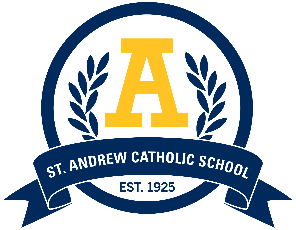 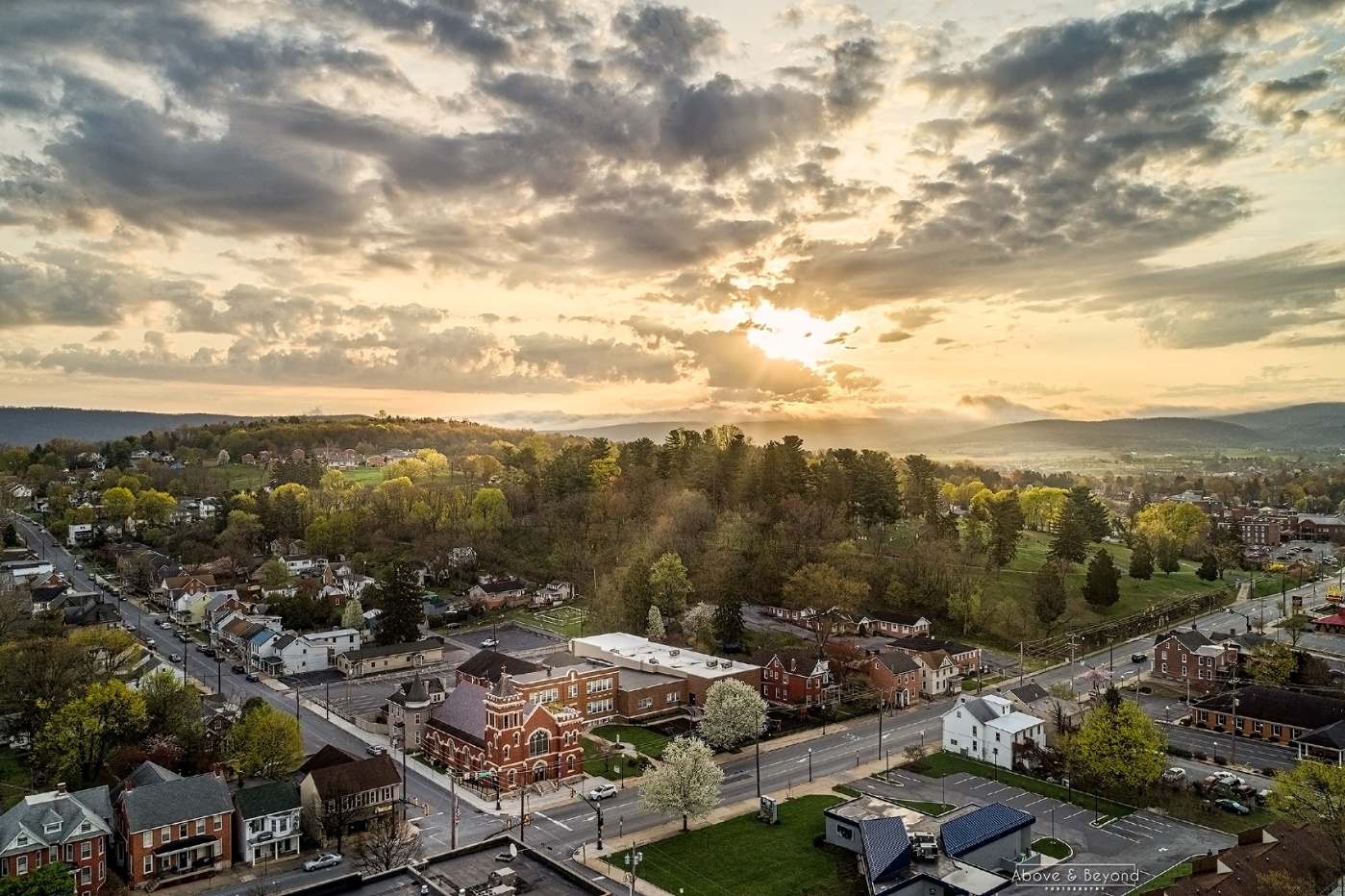 MISSIONWhat is the school’s Mission?BELIEFSWhat are the school’s Beliefs?PROFILE OF GRADUATESWhat is the school’s Profile of Graduates?Student Performance Objective #1: By 2026, Saint Andrew Catholic School will demonstrate proficiency in math computation.Strategy #1:   Review ITBS reports to determine specific areas of weakness in math.Student Performance Objective #1: By 2026, Saint Andrew Catholic School will demonstrate proficiency in math computation.Strategy #2:   Examine existing math materials in all classrooms, computer lab, and resources room.Student Performance Objective #1: By 2026, Saint Andrew Catholic School will demonstrate proficiency in math computation.Strategy #3:   Prioritize the budget to focus on materials that provide practice in math computation.Student Performance Objective #1: By 2026, Saint Andrew Catholic School will demonstrate proficiency in math computation.Strategy #4:   Develop lesson plans to implement daily math computation activities and assessments.Student Performance Objective #2: By 2026, Saint Andrew Catholic School will demonstrate proficiency in the use of technology learning.Strategy #1:   Evaluate and upgrade the technology program.Student Performance Objective #2: By 2026, Saint Andrew Catholic School will demonstrate proficiency in the use of technology learning.Strategy #2:   Provide continuing maintenance on existing technology throughout the school.Student Performance Objective #2: By 2026, Saint Andrew Catholic School will demonstrate proficiency in the use of technology learning.Strategy #3:   Continue to teach the Technology Standards of the Diocese of Harrisburg for Elementary Schools.Student Performance Objective #2: By 2026, Saint Andrew Catholic School will demonstrate proficiency in the use of technology learning.Strategy #4:   Provide professional development opportunities for teachers to enhance student ability in technology.Organizational Capacity Objective: By 2026, Saint Andrew Catholic School will demonstrate proficiency in regularly evaluating the educational program.Strategy #1:  Establish a system of review of the educational program.Organizational Capacity Objective: By 2026, Saint Andrew Catholic School will demonstrate proficiency in regularly evaluating the educational program.Strategy #2:  Review and evaluate results of assessments at curriculum meetings.Organizational Capacity Objective: By 2026, Saint Andrew Catholic School will demonstrate proficiency in regularly evaluating the educational program.Strategy #3:  Continue to increase the number of classroom visits and observations to review and evaluate teacher instruction.Saint Andrew Catholic School is devoted to fostering Christian values and academic excellence in a nurturing environment providing a quality faith-filled Catholic education.We, the administration and faculty of Saint Andrew Catholic School, firmly believe:
1.	When taught a curriculum infused with the Gospel message, children are 			nurtured to form a personal relationship with God.
2.	Each child is a unique individual with God-given talents and abilities who can and                              will learn when taught at the appropriate level and given the time needed to succeed.3.	Children learn best in a comfortable, nurturing environment where they feel safe, secure, and valued.4.	The partnership of parents, teachers, and the pastor working together greatly 		enhances a child’s spiritual growth and academic success. 
5.	All children deserve a school and classroom atmosphere that challenges them to develop as lifelong learners with self-respect, self-confidence, and self-discipline.  The graduates of Saint Andrew School will be empowered to make meaningful contributions to their community and society as followers of Christ, as well as to continue their lifelong journey of moral growth and fulfillment. They will have a firm understanding of the following areas:Academic Growth:Proficiently uses technology for academic purposesSolves real world problems using critical, independent, and creative thinkingCollaborates effectively through group workCommunicates effectively through oral and written languageContinues the exploration of a second language and its cultureAnalyzes, synthesizes, and utilizes researchSpiritual/Moral Growth:Expresses spirituality through:Daily prayersKnowledge of scriptureEmbracing Gospel valuesRespect of all God’s creationKnowledge of Basic Catholic Prayers:Hail Mary, Our Father, Glory Be, Guardian Angel, Act of Contrition, Apostles’ CreedRosaryNovenasMass:Attendance Parts of MassParticipation: Greeters, Altar Servers, Readers, Offertory, UshersChristian Values:Respects the dignity of every human beingPractices peaceful resolution to conflictSupport those in spiritual and financial needs	Acts honestly, ethically, and responsiblySocial Growth:Implements leadership skills in religious, civic, and personal activitiesWorks collaboratively, appreciating diversity and how differences affect othersEngages in acts of kindness and performs acts of serviceMakes decisions based on Catholic values and accepts the consequences of personal choicesDemonstrates a lifelong commitment to personal growth based on personal Catholic valuesMaintains a relationship with Saint Andrew School and fellow students, and pursues lifelong friendshipsPhysical Growth:Knowledge of healthy nutritionImplementation of healthy food choicesMaintain a balance of physical health and wellnessRecognize the connection between physical and mental well beingRecognize, understand and execute personal safety measuresRecognize the value of self-worth and avoid self-destructive behaviorsACTIONTIMELINERESPONSIBLE PERSON(S)RESOURCES NEEDEDINDICATOR OF SUCCESSDiscuss the ITBS Building and Class Summaries to determine specific weaknesses in mathAugust 2019All Faculty2018-19 ITBS Results- Building and Class SummariesAreas of weakness notedSurvey individual Profile Narratives of individual students in grades 3-8 to determine specific weaknessesSeptember 2019All Faculty2018-19 ITBS Results- Individual Profile NarrativesNoted areas of weakness and SST referrals made for high risk studentsShare specific areas of weakness in math with all teachers (K-8) to develop a school action planOctober 2019Math Teachers andComputer Teacher2018-19 Diocesan Action PlanAll teachers have a list of areas of weakness in math skillsACTIONTIMELINERESPONSIBLE PERSON(S)RESOURCES NEEDEDINDICATOR OF SUCCESSSend out a survey to faculty to determine existing hands on math materialsNovember 2019Math Curriculum CoordinatorA survey sheet for a list of math materials in classroomsCompleted surveysProvide the number of website subscriptions related to mathDecember 2019Computer TeacherMath website subscriptionsSource ListProvide the number of devices available to play interactive Math gamesJanuary 2020PrincipalDevices available in classroomsDevice ListACTIONTIMELINERESPONSIBLE PERSON(S)RESOURCES NEEDEDINDICATOR OF SUCCESSDetermine which classes need materials or additional textsFebruary 2020PrincipalCopyright dates in textbooksCompleted listMeet with the Finance Committee to request funds to enhance the math programMarch 2020Principal, Pastor and Finance Committee MembersThe budget projection for 2020-21Allocated fundsSearch catalogues and online resourcesMay 2020Principal and Math Curriculum CoordinatorPublishers’ catalogues and web-based program trialsList of items to be purchasedACTIONTIMELINERESPONSIBLE PERSON(S)RESOURCES NEEDEDINDICATOR OF SUCCESSDetermine which Core Curriculum and Diocesan Standards focus on math computationAugust 2019Math TeachersCommon Core Standards and Diocesan CurriculumList of Common Core Standards for math computationSearch online for lesson plans that focus on computation practiceSeptember 2019Math TeachersOnline lesson plansLesson plansShare ideas for incorporating daily computation into lesson plansOctober 2019Math TeachersLesson plansLesson plansDedicate daily assessments and activities into math lessonsNovember 2019Math TeachersLesson plans, math materials, devicesLesson plansAssign 10% of weekly math homework dedicated to improvement of math computationNovember 2019Math TeachersChromebooks, website subscriptionsStatus reportsDedicate 10% of weekly computer class to computation practice November 2019Computer TeacherLesson plans, desktop computers, website subscriptionsLesson plans, website status reportsMonitor progress of improvement in computationOngoingMath Teachers and PrincipalITBS results, DIBELS results, classroom assessments, and program data70% of students achieve stanine score of 6 or higher on the ITBS and 70% will reach “At or Above” Benchmark on DIBELSACTIONTIMELINERESPONSIBLE PERSON(S)RESOURCES NEEDEDINDICATOR OF SUCCESSSend out a survey to faculty to determine existing technology in classroomsDecember 2019PrincipalA survey sheet for a list of math materials in classroomsCompleted surveysProvide the number of usable devices in each classroomJanuary 2020PrincipalDevices available in classroomsDevice listEnsure appropriate funds are budgeted each year for teachers to attend workshops on using technology in the classroomMarch 2020Principal, Pastor, and Finance CounselThe budget projection for 2020-2021Allocated funds for teacher workshopsUpgrade the wireless systemOngoingPrincipal, Pastor, and Finance CommitteeCosts to be determinedWi-Fi InfrastructureRemove current outdated laptops and ChromebooksOngoingTechnology Support PersonNo costRemoval of outdated laptops and ChromebooksReplace outdated Chromebooks for grades 5th through 8thOngoingPrincipal, Pastor, and Finance Committee$250 per ChromebookNew ChromebooksPurchase Chromebooks for 3rd and 4th grade classrooms4th- 2020-20213rd- 2021-2022Principal, Pastor, and Finance Committee$250 per ChromebookNew ChromebooksPurchase 2 charging carts of Chromebooks4th- 2020-20213rd- 2021-2022Principal, Pastor, and Finance Committee$399 per cart2 Charging Carts for ChromebooksACTIONTIMELINERESPONSIBLE PERSON(S)RESOURCES NEEDEDINDICATOR OF SUCCESSHire new computer/network technical support personNovember 2019Principal & PastorApproximately $1,500 per yearNew technical support person on payrollContinue to maintenance hardware, computers, projectors, network, etc.OngoingPrincipal, Pastor, and Finance Committee MembersApproximately $1,000 per yearCompleted maintenanceACTIONTIMELINERESPONSIBLE PERSON(S)RESOURCES NEEDEDINDICATOR OF SUCCESSContinue to teach word processing skills and Google Drive DocumentsOngoingComputer Teacher & Classroom TeacherComputer Lab & Chromebooks90% of students will be competent in word processing and utilizing documents on Google Drive Continue to teach multimedia presentation skills and Google Drive PresentationsOngoingComputer Teacher & Classroom TeacherComputer Lab & Chromebooks90% of students will be competent in creating multimedia presentations on Google DriveContinue to teach internet researching skillsOngoingComputer Teacher & Classroom TeacherComputer Lab & Chromebooks90% of students will be competent in using the internet for researchContinue to teach skills necessary for posting assignments online using Google DriveOngoingComputer Teacher & Classroom TeacherComputer Lab & Chromebooks90% of students will be competent in posting assignments online utilizing GoogleACTIONTIMELINERESPONSIBLE PERSON(S)RESOURCES NEEDEDINDICATOR OF SUCCESSSurvey teachers to determine specific areas needed for professional development in uses technology in the classroomJanuary 2019PrincipalSurvey sheetCompleted surveysEnsure appropriate funds are budgeted each year for teachers to attend workshops on using technology in the classroomMarch 2019Principal, Pastor, and Finance CounselThe budget projection for 2020-2021Allocated funds for teacher workshopsSupport the use of technology in instruction through team teaching, establish mentors, and cross-curricular lesson planningAugust 2020PrincipalCalendarsScheduled dates for teachers to work togetherProvide in-service opportunities for teachers to implement teaching strategies that use technologyOngoingPrincipalCalendarsScheduled dates for in-servicesACTIONTIMELINERESPONSIBLE PERSON(S)RESOURCES NEEDEDINDICATOR OF SUCCESSDistribute copies of our Self Study at Faculty MeetingOctober 2019Principal and Planning TeamCopies of Self-StudyCopies madeDiscuss portions of the Self Study that highlight our mission and student/ organizational performance objectivesOctober 2019Principal and Planning TeamProjector and Plan for Growth & ImprovementDiscussion completedSet a schedule for reviewing subjects October 2019Principal and Planning TeamCalendarsDates scheduledAssign areas of review to teachers of that subject areaOctober 2019FacultyLists of areas and teacher assignmentsAssignments completedPrepare data for presentations at the next meetingOngoingFacultyData for presentationPresentation completedACTIONTIMELINERESPONSIBLE PERSON(S)RESOURCES NEEDEDINDICATOR OF SUCCESSBring DIBELS (math and reading) and DRA assessments to curriculum meetingJanuary 2020FacultyDiagnostic assessmentsList of assessment scoresShare results and evaluate themJanuary 2020FacultyDiagnostic assessmentsResults shared and evaluatedContinue with each curriculum areaOngoingFacultyDiagnostic assessmentsResults shared and evaluatedBring ITBS results to the curriculum meetingMay 2020FacultyITBS resultsResults shared and evaluatedACTIONTIMELINERESPONSIBLE PERSON(S)RESOURCES NEEDEDINDICATOR OF SUCCESSSchedule in-formal monthly visits with teachers in classroomsOngoingPrincipalPlanbooks & Mini-observation formObservations completedSchedule five-minute mini conferences with teachersOngoingPrincipal and TeachersMini-observation form with feedbackFeedback givenSchedule pre-observation interviews for formal observationsNovember 2019February 2020Principal and TeachersPre-observation conference form provided by DOHPre-interviews completed Schedule two formal observations November 2019February 2020PrincipalPlanbooks & Observation form provided by DOHFormal observations completedSchedule post-observation interviews for formal observationsNovember 2019February 2020Principal and TeachersPost-observation conference form provided by DOHPost interviews completedComplete teacher summative evaluationsApril 2020PrincipalSummative evaluation provided by DOHCompleted summative evaluationSchedule end of the year interviews with teachers to review summative evaluationMay 2020Principal and TeachersSummative evaluation provided by DOHInterviews complete